        ОБЩИНА    БОРОВАН             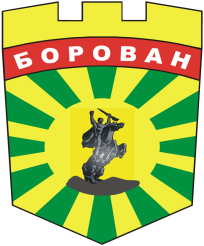         3240  Борован,  ул. „Иван Вазов”  № 1,  тел.: (09147) 9440                 кмет: (09147) 9330, секретар: (09147) 9318, факс: (09147) 9200                       e-mail: ob_borovan@abv.bg; www. borovan.bg					СЪОБЩЕНИЕОБЩИНА БОРОВАН УВЕДОМЯВА НАСЕЛЕНИЕТО НА ТЕРИТОРИЯТА НА ОБЩИНАТА, ЧЕ СЪГЛАСНО § 153 ОТ ПРЕХОДНИТЕ И ЗАКЛЮЧИТЕЛНИ РАЗПОРЕДБИ НА ЗАКОНА ЗА ИЗМЕНЕНИЕ И ДОПЪЛНЕНИЕ НА ИЗБОРНИЯ КОДЕКС, ИЗБОРИ ЗА КМЕТОВЕ НА КМЕТСТВА ЩЕ СЕ ПРОИЗВЕЖДАТ САМО В ТЕЗИ КМЕТСТВА, КОИТО КЪМ ДАТАТА НА ОБНАРОДВАНЕ НА УКАЗА НА ПРЕЗИДЕНТА ЗА НАСРОЧВАНЕ НА ОБЩИ ИЗБОРИ ЗА ОБЩИНСКИ СЪВЕТНИЦИ И КМЕТОВЕ (16.07.2019Г.) ОТГОВАРЯТ НА ИЗИСКВАНИЯТА НА ЧЛ.16, Т.1 ОТ ЗАКОНА ЗА АДМИНИСТРАТИВНО-ТЕРИТОРИАЛНОТО УСТРОЙСТВО НА РЕПУБЛИКА БЪЛГАРИЯ:УСЛОВИЯТА ЗА СЪЗДАВАНЕ НА КМЕТСТВО СА:1. НАЛИЧИЕ НА НАСЕЛЕНИЕ НАД 350 ДУШИ ОБЩО В НАСЕЛЕНИТЕ МЕСТА, ОБРАЗУВАЩИ КМЕТСТВОТО;2. ВЪЗМОЖНОСТ ЗА ИЗПЪЛНЕНИЕ НА ПРЕДОСТАВЕНИ ОТ ОБЩИНАТА ФУНКЦИИ.НА 27 ОКТОМВРИ 2019Г. НА ТЕРИТОРИЯТА НА ОБЩИНА БОРОВАН ЩЕ СЕ ПРОВЕДАТ ИЗБОРИ ЗА КМЕТОВЕ НА КМЕТСТВА В СЛЕДНИТЕ НАСЕЛЕНИ МЕСТА:1.С. МАЛОРАД2.С. ДОБРОЛЕВО3.С. НИВЯНИНКМЕТ НА ОБЩИНА ИНЖ. ДЕСИСЛАВА ТОДОРОВА /П/